Estafette: Munt voor stunt, thema lesDe stunt:een moeilijke of gevaarlijke actieGevaarlijk: niet veiligSpannend: van spannende dingen word je opgewonden of zenuwachtig. Je weet niet precies hoe het zal aflopen of wat er gaat gebeuren.Het risico: een kans op gevaar of iets vervelendsLef: als je lef hebt ben je niet bang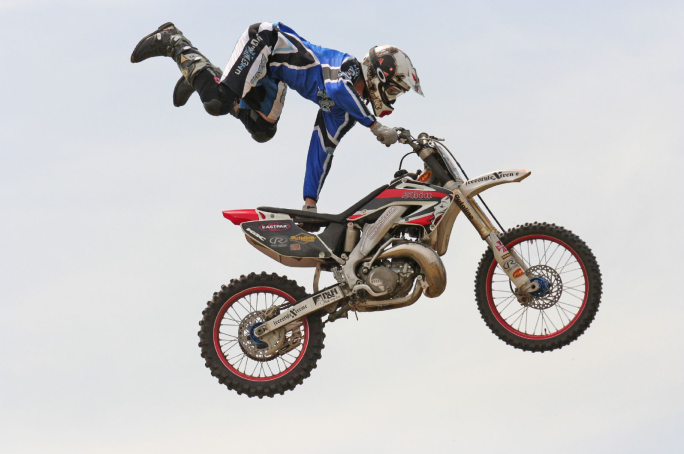 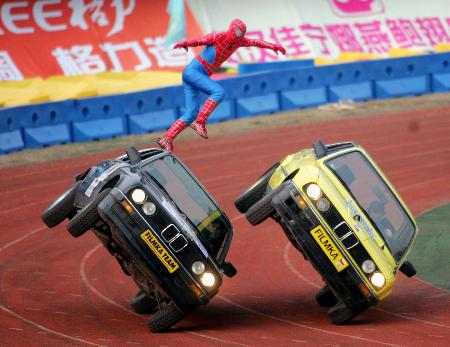 